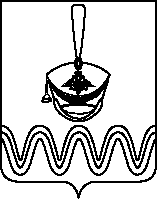 Р Е Ш Е Н И ЕСОВЕТА БОРОДИНСКОГО СЕЛЬСКОГО ПОСЕЛЕНИЯПРИМОРСКО-АХТАРСКОГО РАЙОНАот 23 августа 2019 г.                                                                                           № 300станица БородинскаяО согласовании проекта постановления главы администрации (губернатора) Краснодарского края «О внесении изменения в постановление главы администрации (губернатора) Краснодарского края от 17 декабря 2018 года № 835 «Об утверждении предельных (максимальных) индексов изменения размера вносимой гражданами платы за коммунальные услуги в муниципальных образованиях Краснодарского края на 2019-2023 годы» в части утверждения предельного (максимального) индекса изменения размера вносимой гражданами платы за коммунальные услуги в Бородинском сельском поселении Приморско-Ахтарского района с 1 июля по 31 декабря 2019 годаВ соответствии со статьей 157.1 Жилищного кодекса Российской Федерации, постановлением Правительства Российской Федерации от 30 апреля 2014 года № 400 «О формировании индексов изменения размера платы граждан за коммунальные услуги в Российской Федерации», Совет Бородинского сельского поселения Приморско-Ахтарского района р е ш и л:1. Согласовать проект постановления главы администрации (губернатора) Краснодарского края «О внесении изменения в постановление главы администрации (губернатора) Краснодарского края от 17 декабря 2018 года № 835 «Об утверждении предельных (максимальных) индексов изменения размера вносимой гражданами платы за коммунальные услуги в муниципальных образованиях Краснодарского края на 2019-2023 годы»  в части утверждения предельного (максимального) индекса изменения размера вносимой гражданами платы за коммунальные услуги в Бородинском сельском поселении Приморско-Ахтарского района с 1 июля по 31 декабря 2019 года в размере 4,0%, превышающем индекс по Краснодарскому краю, в размере 2,6% не более чем на величину отклонения по Краснодарскому краю в размере 2,6% утвержденных распоряжением Правительства Российской Федерации от 15 ноября 2018 года № 2490-р.2. Опубликовать настоящее решение в средствах массовой информации и обеспечить размещение (опубликование) на официальном сайте администрации Бородинского сельского поселения Приморско-Ахтарского района в информационно-телекоммуникационной сети «Интернет».3. Настоящее решение вступает в силу на следующий день после его официального опубликования.Глава Бородинского сельского поселенияПриморско-Ахтарского района                                                                  В.В.Туров